Sozialverband Deutschland 
Landesverband Berlin-Brandenburg 
Landesgeschäftsstelle 
Kurfürstenstraße 131
10787 Berlin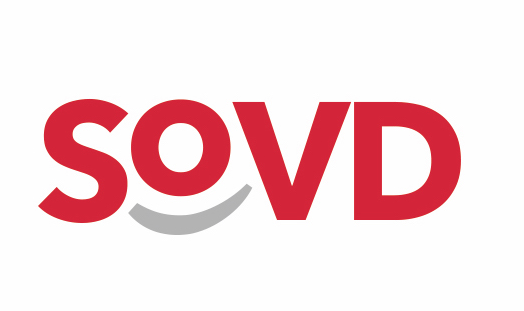 Vorschlag für Ihre SoVD-Superheldin oder Ihren SoVD-SuperheldenKreis- bzw. Ortsverband:                                                                                                                 Name:
Ämter im SoVD:
Mitgliedschaft im SoVD seit:
Gründe, warum er oder sie Ihr Superheld oder Ihre Superheldin ist: Hier gilt alles! Egal, wie klein oder groß die Tätigkeit scheinen mag.           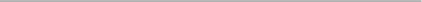 Genauere Beschreibung der Tätigkeit(en):           

(Ehemaliger) Beruf Ihres Superhelden/Ihrer Superheldin: 
Sonstiges: WICHTIG: Bitte nicht vergessen ein aktuelles hochauflösendes, scharfes Foto zur Verfügung zu stellen.Bitte schicken Sie Ihren Vorschlag per Post an die Landesgeschäftsstelle mit Stichwort „SoVD-Superhelden“ oder per E-Mail an: redaktion@sovd-bbg.de.